Senior Study Support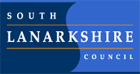 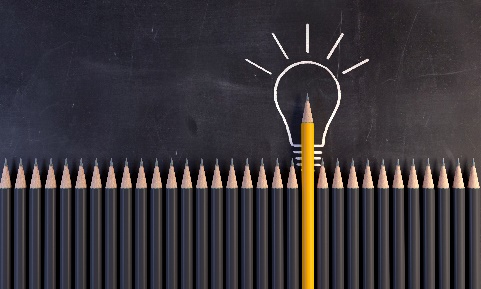 2021Are you looking to further develop or consolidate your subject knowledge and skills?You are invited to join our exciting programme of live supported study sessions covering a range of subjects and levels from National 5 to Advanced Higher at a time that suits you. When?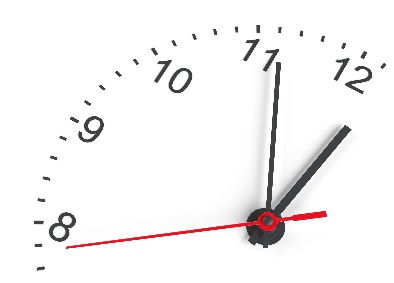 Sessions will begin on the 22nd of November 2021and will run for 4 weeks. Sessions will run on Monday to Thursday after school, in the evenings.Where?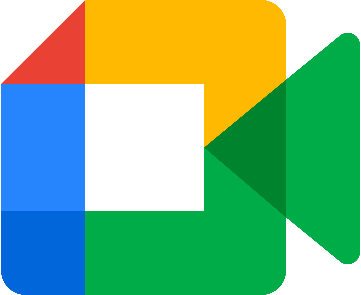 Sessions will be live on Google Meet. You will need to join a Google Classroom for each subject you wish to study (see the learner joining guide for information on how to join) Why?The programme of study is to allow all pupils across South Lanarkshire to access supported study for a range of subject areas and levels from home to help you to prepare for up-and-coming SQA assessments and exams. Please read the “A Guide to Joining Study Sessions” Poster for further information